14 Time Management TemplatesUse these time management templates to help you get more organised.Version 2.2	www.makingbusinessmatter.co.uk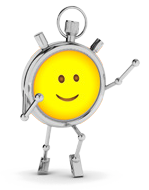 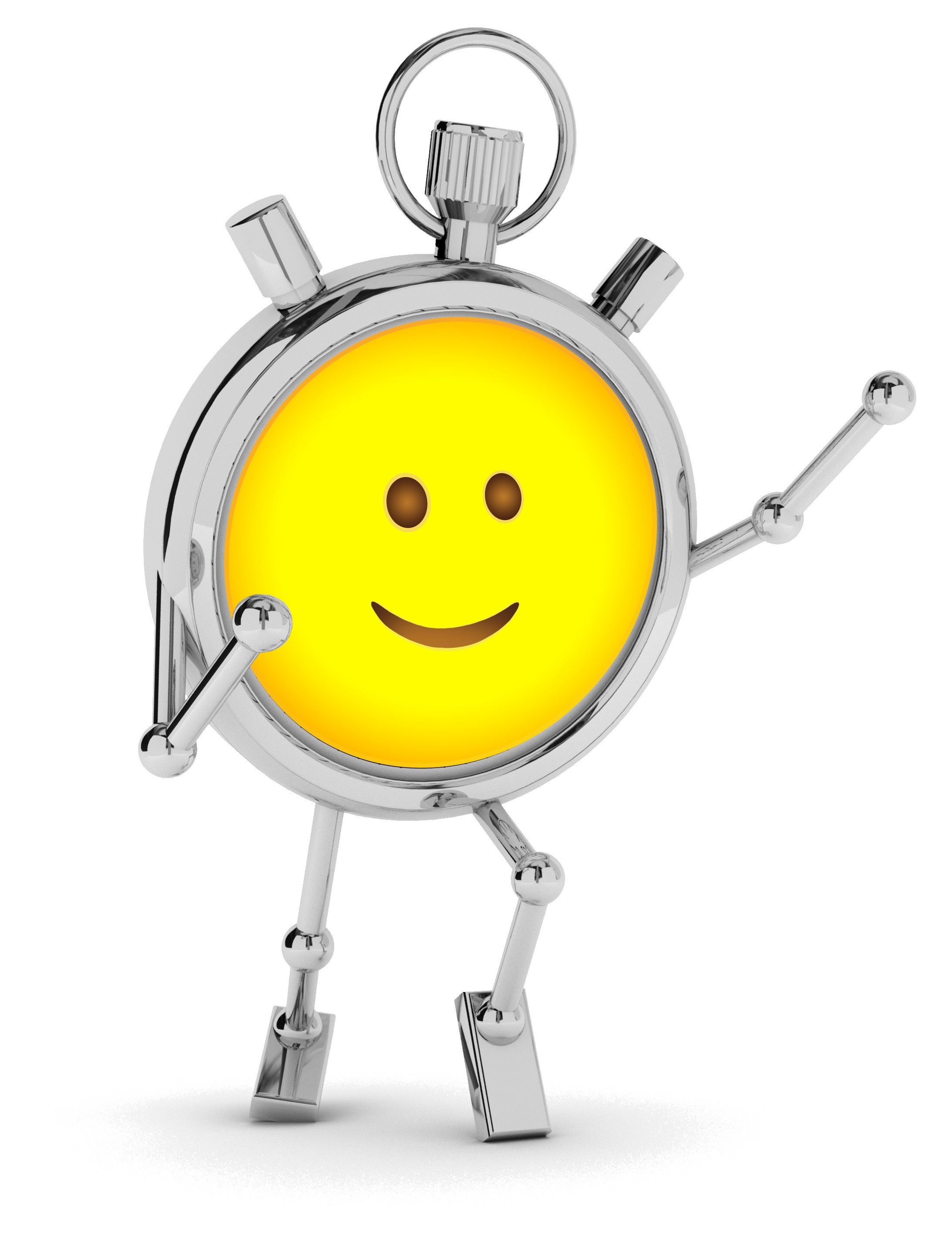 KRA’sTop TipsKRA (Key Result Area) is a target for an individual.It is the responsibility of that individual to achieve those targets.If you cannot identify a SMART KRA/s you can only achieve 60% time management effectiveness.Get your white paper ’Take the 7 Week Time ManagementDaily To Do List	Date:Top TipsHave a plan each day, or someone else will!Timeboxing is adding how long the task will take, e.g. 20 minutes.Use ‘ABC’ to prioritise.If you struggle to focus use the pomodoro technique, which is a means of avoiding distractions.Use a verb to start each action.Eat the frogs first which means to do the big stuff first.No woolly mammoths - Break down large tasks into 3 smaller tasks.Get your white paper ’Take the 7 Week Time ManagementProjects ListTop TipsEach person has between 50 and 70 project of home and work, in their heads.Ensure that you assess your project list weekly to keep it ‘alive’.Use the ‘Priority’ column to star your top 7 projects that will have the biggest positive impact on your KRA’s.Get your white paper ’Take the 7 Week Time Management Challenge’Meeting ActionsTop TipsOnly put one person in the ‘Whom’ column.Ask ‘How long have you got?’ before you begin the meeting.Most people believe that 40% of meetings do not improve business performance.Ask yourself and others what you want to leave this meeting with.Most people believe meetings are poor because the output is not captured.Use these columns to capture who will do what when. Without these notes the action is only 10% likely to be done.The more specific you are in the ‘What’ column the more likely the action is to get completed.Get your white paper ’Take the 7 Week Time Management Challenge’Waiting For ListTop TipsUse ‘Situational leadership’ to delegate effectively.Delegate on results.Be specific when you delegate, ‘I need a 12 slide presentation meeting these objectives to be emailed to me by 9am on 12th July 2016’.Get your white paper ’Take the 7 Week Time Management Challenge’Distraction ListTop TipsDaydream at some points through the day? Harness the power of this state by using this template.Make sure to keep it on the desk in front of you at all times.When your mind wanders, embrace it, write it down and then return back to the present. ‘The most successful people have the emptiest heads’.Get your white paper ’Take the 7 Week Time Management Challenge’Weekly GoalsTop TipsThose ‘big things’ that will make a significant impact on your priority projects and ultimately your KRA’s.Those ‘big things’ that will make a significant impact on your priority projects.Imagine looking back at your week. How proud would you be if you had achieved all your goals?Get your white paper ’Take the 7 Week Time Management Challenge’Top TipsUse this Weekly Evaluation at the end of your week.Write 3 things that were Positive, Minus (Not so good) and Interesting about your week.In the ‘Action:’ section above write 1 thing that you will do differently next weekwith your time management, e.g. Schedule time in your week for projects.Get your white paper ’Take the 7 Week Time Management Challenge’Top TipsIdentify what ‘big things’ you want to achieve this month.Those ‘big things’ that will make a significant impact on your priority projects.Imagine looking back at your month. How proud would you be if you hadGet your white paper ’Take the 7 Week Time ManagementTop TipsUse this Monthly evaluation at the end of your month.Write 3 things that were Positive, Minus and Interesting about your month.In the ‘Action:’ section above write 1 thing that you will do differently next month with your time management, e.g. Schedule time for the ABC project  orGet your white paper ’Take the 7 Week Time Management Challenge’Top TipsIdentify what ‘big things’ you want to achieve this year.Those ‘big things’ that will make a significant impact on your life.Imagine looking back at your year. How proud would you be if you had achieved all your goals?Get your white paper ’Take the 7 Week Time Management Challenge’Top TipsUse this Annual evaluation at the end of your year.Write 3 things that were Positive, Minus and Interesting about your year.In the ‘Action:’ section above write 1 thing that you will do differently next year with your time management, e.g. Set more realistic goals.Get your white paper ’Take the 7 Week Time Management Challenge’Some Day MaybeTop TipsCapture on this template all your thoughts that are not urgent or important.Those things that you just want to put somewhere.Get your white paperProject Template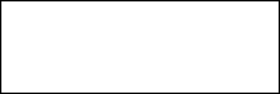 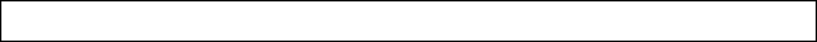 Top TipsThis template will help you to prepare and manage your important projects much better.Download the project template above.Understand the 7 reasons why projects fail.Watch these 1 minute videos on how to manage projects better.About Making Business MatterWe are the training provider to the UK grocery industry. We help suppliers to the big four supermarkets to develop the soft skills that will secure them more profitable wins.Our trainers have worked on both sides of the fence and know the challenges of working with the big four supermarkets, plus we also know how they think and what their hot buttons are.The problem suppliers to the big 4 face is that they are investing money in training but are not seeing a measurable return on investment. This is because most training companies do not understand the mindset of buyers from the big 4 supermarkets and the skills being learnt are not getting put into practice.Our unique training method, Sticky Learning®, ensures that your Learners are still using their new skills 5 months later, which enables us to guarantee a measurable return on your training investment.Links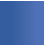 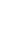 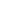 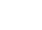 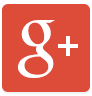 A list of our products »Subscribe to our blog for people development tips »Take a Look at Our Time Management Training - Just click the Tin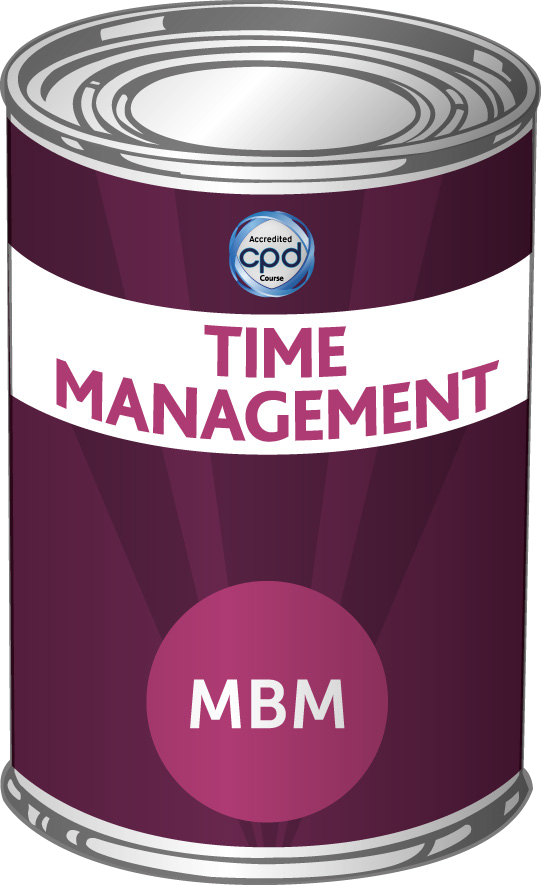 PriorityActionsTimeboxingDone?ProjectsPriorityMeeting (name & venue)Meeting DateAttendees (initials only)Page No.Objective (by the end we want to have achieved…)Objective (by the end we want to have achieved…)No.WhatWhomWhen1234567WhatWhoWhen123456712345671234567Objectives (Identifying the S.M.A.R.T. aims of your project): 1.2.3.Objectives (Identifying the S.M.A.R.T. aims of your project): 1.2.3.Objectives (Identifying the S.M.A.R.T. aims of your project): 1.2.3.Objectives (Identifying the S.M.A.R.T. aims of your project): 1.2.3.Objectives (Identifying the S.M.A.R.T. aims of your project): 1.2.3.Objectives (Identifying the S.M.A.R.T. aims of your project): 1.2.3.Objectives (Identifying the S.M.A.R.T. aims of your project): 1.2.3.Objectives (Identifying the S.M.A.R.T. aims of your project): 1.2.3.Objectives (Identifying the S.M.A.R.T. aims of your project): 1.2.3.Objectives (Identifying the S.M.A.R.T. aims of your project): 1.2.3.Start Date:Start Date:Start Date:Start Date:Start Date:Anticipated end date:Anticipated end date:Anticipated end date:Anticipated end date:Anticipated end date:Why (Reasons why you are doing this project & the impact of not doing  it):Why (Reasons why you are doing this project & the impact of not doing  it):Scope (In, out &  considered):Scope (In, out &  considered):Scope (In, out &  considered):Risks (Ranked in order and  M.A.T.):Risks (Ranked in order and  M.A.T.):Communication (ARCI and  Key):Communication (ARCI and  Key):Communication (ARCI and  Key):ImplementationImplementationImplementationImplementationImplementationImplementationImplementationImplementationImplementationImplementationPhases (Group of actions)Phases (Group of actions)Milestones  (Result wanted)Milestones  (Result wanted)Actions (One phase at a  time)Actions (One phase at a  time)WhoWhen w/cP1M11P1M12P2M23P2M24P3M35P3M36P4M47P4M48P5M59P5M510P6M611P6M612P7M713P7M714Ways of Working (Frequency and  how):Ways of Working (Frequency and  how):Ways of Working (Frequency and  how):Ways of Working (Frequency and  how):Ways of Working (Frequency and  how):Ways of Working (Frequency and  how):Ways of Working (Frequency and  how):Ways of Working (Frequency and  how):Ways of Working (Frequency and  how):Ways of Working (Frequency and  how):